DOCUMENTO BÁSICO 2- Proyecto y presupuesto Descripción básica del proyecto y del presupuesto para la solicitud de subvención al Ajuntament de Barcelona para el impulso socioeconómico del territorio (año 2022).INDICACIONES INICIALES:El documento básico 2 es el documento sobre el que se fundamenta la valoración técnica del proyecto.Para su correcta complementación deben tenerse los documentos de Bases del Programa y de Bases de la Convocatoria como herramientas de consulta para su redacción. El documento es un formulario y, por consiguiente, tan sólo pueden rellenarse los espacios habilitados de color gris. Estos se expanden a medida que se escribe en ellos y tienen un máximo de caracteres disponibles.No se aceptará ningún documento de proyecto y presupuesto que no sea este formulario debidamente rellenado y convertido a .pdf.¡¡ATENCIÓN!!Deben rellenarse los datos básicos de la solicitante y del proyecto y,seguidamente, desplegar el formulario que corresponda a la modalidad en la que presentáis el proyecto de entre las dos opciones posibles.Recomendamos:a) hacer un esbozo previo del proyecto a presentar con alguna de las herramientas metodológicas existentes (canvas, dafo, diagrama, ...)b) iniciar su redacción por los Criterios de Valoración Específicos (CVE), después los Criterios de Valoración Generales (CVG) y así hasta la Síntesis del Proyecto, puesto que la valoración depende sobre todo de estos criterios y la síntesis del proyecto es un resumen ejecutivo que sólo sirve para identificar el proyecto presentado.c) identificar el proyecto en una sola tipología de acción y ser muy cuidadosas en la definición de las personas destinatarias directas del proyecto, así como en los resultados, indicadores y sus umbrales de éxito (a partir de qué cifra, cuantitativamente fijada, se considera cumplido el resultado medido con el indicador).Recordar que el proyecto de definís en este formulario no es vuestro proyecto de negocio, sino el proyecto que, dentro de vuestro proyecto de negocio, queréis que sea subvencionado.Una vez finalizada la redacción del formulario, es necesario convertir el documento a formato .pdf y subirlo juntamente con el resto de documentación de solicitud (toda en formato .pdf y en archivos independientes) al Portal de Trámites municipal. DATOS BÁSICOS DE LA SOLICITANTE Y DEL PROYECTOEstos datos deben coincidir con los indicados en el documento básico 1 (INSTANCIA)Nombre de la persona física o jurídica solicitante:      NIF/NIE/CIF:          Denominación del proyecto:      Fecha de inicio del proyecto:       (dd/mm/aaaa) (el proyecto debe iniciarse en el año de la convocatoria)Fecha de finalización del proyecto:           (dd/mm/aaaa) (máximo 12 meses, a excepción de la modalidad 6 y la tipología de acción 3f que pueden tener una duración de hasta 24 meses. Ver bases de la convocatoria en estos casos).Desplegad, haciendo clic en el símbolo  que hay delante de cada una de las dos opciones de formulario.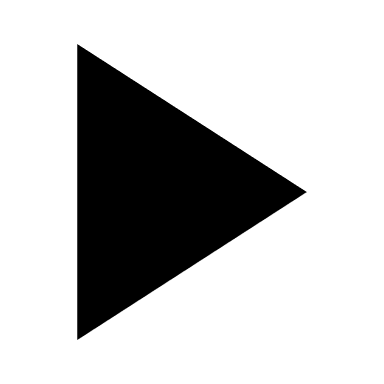 ¡ATENCIÓN! No se valorarán los formularios de proyecto que no sean de la modalidad indicada en el documento básico 1 (Instancia de solicitud).FORMULARIO PARA PROYECTOS PRESENTADOS A LA MODALIDAD 1: Amunt PersianesConfirma que presentas la solicitud de subvención a esta modalidad, poniendo una X en el cuadro. SÍNTESIS DEL PROYECTO2.1. Tipo de proyecto:Si sabéis el lugar donde queréis abrir el negocio, indicarlo (barrio, zona, Distrito):        Mejora de una tienda, oficina o negocio ya existente. Debe estar en uno de estos barrios: El Carmel i Can Baró, El Poble-sec, Les Roquetes i Verdun, La Prosperitat, El Turó de la Peira i Can Peguera, El Besòs i el Maresme, El Raval, La Trinitat Nova, La Trinitat Vella, Zona Nord, El Bon Pastor i Baró de Viver, El Gòtic Sud, La Marina, La Verneda i la Pau, Sant Genís dels Agudells i La Teixonera. Puedes consultar cual es el barrio de tu negocio en: https://bcn.cat/planolBCNIndicad la dirección del negocio:Indicad el barrio y Distrito:Indicad el año de apertura del negocio:2.2. Breve descripción del proyecto. Explica en qué consiste el negocio y para qué pides la subvención.FORTALEZA DEL PROYECTO (3 puntos)3.1. Conocimiento y/o experiencia de la entidad solicitante (1 punto)(Explica tu conocimiento y experiencia en relación con las acciones que estás planteando desarrollar. Se valorará que detalles en tu explicación: La experiencia previa de la entidad o persona solicitante en proyectos similares al planteado; la presentación de elementos que justifiquen conocimientos en relación con el proyecto presentado; las alianzas para llevar a cabo el proyecto (contemplando las diferentes vertientes del mismo) o cualquier otro elemento que contribuya a justificar el criterio.).3.2. Coherencia y viabilidad del proyecto (1 punto)(Explica la coherencia y viabilidad de las acciones que estás pensando desarrollar. Se valorará que detalles en tu explicación: Una estructura lógica entre los objetivos, actividades, resultados esperados e indicadores que aseguren la consistencia interna del proyecto hasta su finalización; una relación consistente entre los objetivos del proyecto y los recursos planteados para alcanzarlos; o cualquier otro elemento que contribuya a justificar el criterio. En la modalidad 1, se valorará especialmente adjuntar plan de empresa, para proyectos de apertura de nuevos negocios, y planes de consolidación para negocios ya existentes.)3.3. Sostenibilidad económica del proyecto en el tiempo (1 punto). (Explica lo sostenible que será el proyecto a lo largo del tiempo. Se valorará: La justificación de cómo el proyecto será sostenible económicamente más allá de la subvención; la existencia de elementos que permitan su sostenibilidad económica y el mantenimiento de sus efectos en el tiempo, incluyendo qué efecto permanecerá en la zona prioritaria de intervención y/o en las destinatarias del proyecto, si tiene previsto un plan de sostenibilidad técnica y económica del proyecto a medio-largo plazo para no depender nuevamente de una subvención Impulsem el que fas y cómo tiene pensado continuar el proyecto si no recibe la subvención.).COMPLEMENTARIEDAD CON LAS ESTRATEGIAS Y POLÍTICAS MUNICIPALES (1,5 puntos)(Explica en qué medida se complementa tu proyecto con las estrategias y políticas municipales relacionadas en las bases de la Convocatoria. Pueden estar relacionadas con la igualdad de género y los feminismos, el consumo responsable, el comercio de proximidad, la transición energética, la alimentación sostenible, el trabajo digno, los sectores económicos estratégicos, la digitalización, la inclusión social, etc. También los Planes de Desarrollo Económico de los Distritos u otras directrices o compromisos municipales en las que se pueda enmarcar tu proyecto.)PERSPECTIVA DE GÉNERO EN LA ENTIDAD Y EL PROYECTO PRESENTADO (0,5 puntos)5.1.	Incorporación de la Perspectiva de género en la entidad o persona solicitante y/o en el proyecto presentado. (Indica la presencia de mecanismos que fomenten la igualdad entre hombres y mujeres en la entidad o persona solicitante, tales como medidas de fomento de la igualdad entre mujeres y hombres; disposición de un plan de igualdad; medidas para facilitar la conciliación y la corresponsabilidad; proyectos previos que hayan contribuido a la promoción de la igualdad entre mujeres y hombres; protocolos o medidas para combatir el acoso sexual y/o por razón de sexo; la existencia de estatutos o documentos fundacionales que velen por la igualdad de género o trabajen con perspectiva de género; la incorporación de la igualdad de género en la definición de objetivos, procesos, acciones y resultados del proyecto; la aplicación de los mecanismos necesarios para identificar y/o corregir las desigualdades de género, ya sea en la fase de diseño, implementación, seguimiento y/o evaluación del proyecto; que la finalidad, o alguna de las finalidades del proyecto, tenga el objetivo específico de combatir las desigualdades entre mujeres y hombres en el ámbito de intervención, o alguna o algunas de las actividades previstas persiguen tal efecto; que el proyecto se dirija a colectivos de mujeres, a colectivos muy feminizados o a colectivos LGTBI+; que el proyecto combata los estereotipos de género o fomente valores igualitarios; que el proyecto de visibilidad a las aportaciones de las mujeres en un ámbito donde están subrepresentadas; y/o que el proyecto ponga en valor una actividad o una tarea tradicionalmente femenina.)
     CRITERIOS ESPECÍFICOS DE LA MODALIDAD 1: Amunt Persianes (5 puntos)6.1. CVE1. Detalle de las acciones objeto de la subvención (3 puntos)(Explica exactamente a qué actividades y gastos destinarás la subvención y cómo se relacionará con la viabilidad del proyecto que hayas explicado en el apartado 3 de este formulario (fortaleza del proyecto)). 6.2. CVE2. Impacto territorial del proyecto (2 puntos)(Explica cuál es el impacto que tiene o tendrá tu proyecto en el entorno más inmediato. Queremos saber, más allá de la venta de productos o servicios que realices, de qué sirve o servirá que tu negocio esté abierto al tejido social y vecinal. Indica por ejemplo si estás asociado a alguna asociación comercial u otras que dinamicen el territorio, si colaboras con proyectos de asociaciones o del tejido vecinal en general. Indica también si te ubicas o ubicarás en una zona especialmente desertificada, si vas a trabajar con proveedores del entorno u otras cuestiones similares que creas pueden ser de interés para este punto. En caso de negocios que no hayan abierto todavía, las alianzas o compromisos con el territorio tendrán que ir acompañados de avales sociales o cartas de compromiso o apoyo. También los horarios de apertura y ubicación en zonas especialmente desertizadas pueden dar puntos).DEBE RELLENARSE TAMBIÉN OBLIGATORIAMENTE EL SIGUIENTE APARTADO DE ESTE FORMULARIO.¡ATENCIÓN! LOS SIGUIENTES APARTADOS CORRESPONDEN AL PRESUPUESTO DEL PROYECTO CONCRETO QUE PRESENTE A SUBVENCIÓN, NO AL PROYECTO DE NEGOCIO QUE TIENE. HAY QUE AJUSTAR LOS IMPORTES AL PROYECTO POR EL QUE PIDA LA SUBVENCIÓN. RECUERDE QUE, LOS IMPORTES DE GASTO MÁXIMOS SON:DE 25.000,00 EUROS (SI LA SUBVENCIÓN SOLICITADA ÉS DE 20.000,00 EUROS PARA APERTURA DE NEGOCIO) ODE 7.500,00 EUROS (SI LA SUBVENCIÓN SOLICITADA ÉS DE 6.000,00 EUROS PARA NEGOCIOS EN ACTIVO EN TERRITORIOS DE PLA DE BARRIS).DEBE RELLENARSE TAMBIÉN OBLIGATORIAMENTE EL SIGUIENTE APARTADO DE ESTE FORMULARIO.Hemos terminado. Muchas gracias.FORMULARIO PARA PROYECTOS PRESENTADOS A LAS MODALIDADES 2, 3, 4, 5, 6Confirma a qué modalidad presentas la solicitud de subvención, poniendo una X en la modalidad indicada en el Documento Básico 1 (INSTANCIA) (marca tan sólo una ÚNICA opción):SÍNTESIS DEL PROYECTO2.1. Breve descripción del proyecto2.2. Justifique el encaje del proyecto en la modalidad y tipología de acción seleccionadas/escogidas: (Justifica lo máximo posible el encaje del proyecto en una sola de las tipologías de acción descritas en las bases de la convocatoria. En caso de considerar que el proyecto no encaja en ninguna tipología de acción, justificar también los motivos)2.3. ¿Has obtenido subvención por el mismo proyecto en las convocatorias Impulsem el que fas 2017, 2018, 2019, 2020 i/o 2021? (indica con una X la opción correcta)
2.3.1. Justifique los motivos por los que vuelve a presentar el mismo proyecto en esta convocatoria y qué novedades y/o cambios sustanciales ha hecho respecto al proyecto presentado en una convocatoria anterior.2.4. Ámbito territorial o zona prioritaria de intervención. (Concretar al máximo posible: distrito, barrio, calles, … )2.5. Destinatarias del proyecto: Justifique por qué se ha seleccionado este colectivo y qué relación tiene la solicitante con el mismo.(Concretar al máximo posible: mujeres, infancia, jóvenes, tipo de colectivo vulnerable, personas recién llegadas, etc.) FORTALEZA DEL PROYECTO (3 puntos)3.1. Conocimientos y /o experiencia de la solicitante del proyecto (1 punto)(Explica tu conocimiento y experiencia en relación con las acciones que estás planteando desarrollar. Se valorará que detalles en tu explicación: La experiencia previa de la entidad o persona solicitante en proyectos similares al planteado; la presentación de elementos que justifiquen conocimientos en relación con el proyecto presentado; las alianzas para llevar a cabo el proyecto (contemplando las diferentes vertientes del mismo) o cualquier otro elemento que contribuya a justificar el criterio.).3.2. Coherencia y viabilidad del proyecto (1 punto)(Para responder este Criterio de Valoración General, debéis responder los apartados 3.2.1, 3.2.2, 3.2.3 y 3.2.4 siguientes)3.2.1. Explique el objetivo general (OG) del proyecto.3.2.2. Rellene entre 1 y 4 de los cuadros de Objetivos Específicos (OE) adjuntos en el cuadro de la siguiente página. (Especifique las Acciones para el desarrollo de cada uno de ellos, así como los Resultados/Impactos esperados y sus efectos en el tiempo, y aterrice los Indicadores que medirán el impacto y resultados alcanzados por el proyecto. Todos ellos, deben calendarizarse en el período de ejecución del proyecto.).Detalla la relación de los recursos humanos necesarios para desarrollar el proyecto, especificando sus funciones y jornada laboral.
(Es imprescindible especificar los perfiles concretos de las personas que trabajen en el proyecto presentado, no de las áreas o departamentos implicados, incluyendo género, nivel de estudios y edad, si es posible) 
     3.2.4. ¿Es viable el proyecto teniendo en cuenta los recursos económicos disponibles, los recursos humanos necesarios y los resultados esperados? Justifique su respuesta.  
     3.3.	Sostenibilidad económica del proyecto en el tiempo (1 punto). (Explique lo sostenible que será el proyecto a lo largo del tiempo. Se valorará: La justificación de cómo el proyecto será sostenible económicamente más allá de la subvención; la existencia de elementos que permitan su sostenibilidad económica y el mantenimiento de sus efectos en el tiempo, incluyendo qué efecto permanecerá en la zona prioritaria de intervención y/o en las destinatarias del proyecto, si tiene previsto un plan de sostenibilidad técnica y económica del proyecto a medio-largo plazo para no depender nuevamente de una subvención Impulsem el que fas y cómo tiene pensado continuar el proyecto si no recibe la subvención).COMPLEMENTARIEDAD DEL PROYECTO CON LAS ESTRATEGIAS Y POLÍTICAS MUNICIPALES (1,5 puntos)4.1.	Complementariedad con las políticas municipales 
(Explique en qué medida se complementa su proyecto con las estrategias y políticas municipales relacionadas en las bases de la Convocatoria. Pueden estar relacionadas con la igualdad de género y los feminismos, el consumo responsable, el comercio de proximidad, la transición energética, la alimentación sostenible, el trabajo digno, los sectores económicos estratégicos, la digitalización, la inclusión social, etc. También con los Planes de Desarrollo Económico de los Distritos u otras directrices o compromisos municipales en los que se pueda enmarcar su proyecto.).PERSPECTIVA DE GÉNERO EN LA ENTIDAD Y EL PROYECTO PRESENTADO (0,5 puntos)5.1.	Incorporación de la Perspectiva de género en la entidad o persona solicitante y/o en el proyecto presentado. (Indica la presencia de mecanismos que fomenten la igualdad entre hombres y mujeres en la entidad o persona solicitante, tales como medidas de fomento de la igualdad entre mujeres y hombres; disposición de un plan de igualdad; medidas para facilitar la conciliación y la corresponsabilidad; proyectos previos que hayan contribuido a la promoción de la igualdad entre mujeres y hombres; protocolos o medidas para combatir el acoso sexual y/o por razón de sexo; la existencia de estatutos o documentos fundacionales que velen por la igualdad de género o trabajen con perspectiva de género; la incorporación de la igualdad de género en la definición de objetivos, procesos, acciones y resultados del proyecto; la aplicación de los mecanismos necesarios para identificar y/o corregir las desigualdades de género, ya sea en la fase de diseño, implementación, seguimiento y/o evaluación del proyecto; que la finalidad, o alguna de las finalidades del proyecto, tenga el objetivo específico de combatir las desigualdades entre mujeres y hombres en el ámbito de intervención, o alguna o algunas de las actividades previstas persiguen tal efecto; que el proyecto se dirija a colectivos de mujeres, a colectivos muy feminizados o a colectivos LGTBI+; que el proyecto combate los estereotipos de género o fomenta valores igualitarios; que el proyecto da visibilidad a las aportaciones de las mujeres en un ámbito donde están baches representadas; y/o que el proyecto ponga en valor una actividad o una tarea tradicionalmente femenina.) 
     CRITERIOS ESPECÍFICOS DE LA MODALIDAD SELECCIONADA (5 puntos)Cada modalidad tiene 2 ó más criterios específicos que deben verse reflejados en el proyecto presentado. Desarrolle y detalle la adecuación del proyecto con relación a cada criterio específico de la modalidad escogida. (Estos criterios específicos por modalidad los encontrareis en las bases de la convocatoria)6.1.	Desarrolle el criterio de valoración específico CVE1 de la Modalidad especifica el número y el nombre de la modalidad - Indicar el nombre del Criterio de Valoración Específico tal y como figura en las Bases de la Convocatoria.Desarrolle la respuesta al crietrio especificadoEn el caso de proyectos de modalidad 6 Centros de Distribución Urbana de Mercancías de Última Milla – CVE núm. 1 Plan de negocio y modelo de servicio -, es imprescindible rellenar la siguiente tabla:6.2.	Desarrolle el criterio de valoración específico CVE2 de la Modalidad especifica el número y el nombre de la modalidad - Indicar el nombre del Criterio de Valoración Específico tal y como figura en las Bases de la Convocatoria.Desarrolle la respuesta al crietrio especificado6.3.	Desarrolle el criterio de valoración específico CVE3 de la Modalidad especifica el número y el nombre de la modalidad - Indicar el nombre del Criterio de Valoración Específico tal y como figura en las Bases de la Convocatoria.Desarrolle la respuesta al crietrio especificado6.4.   	Desarrolle el criterio de valoración específico CVE4 de la Modalidad especifica el número y el nombre de la modalidad - Indicar el nombre del Criterio de Valoración Específico tal y como figura en las Bases de la Convocatoria.Desarrolle la respuesta al crietrio especificado6.5.   	Desarrolle el criterio de valoración específico CVE5 de la Modalidad especifica el número y el nombre de la modalidad - Indicar el nombre del Criterio de Valoración Específico tal y como figura en las Bases de la Convocatoria.Desarrolle la respuesta al crietrio especificadoDEBE RELLENARSE TAMBIÉN OBLIGATORIAMENTE EL SIGUIENTE APARTADO DE ESTE FORMULARIO.¡ATENCIÓN! LOS SIGUIENTES APARTADOS CORRESPONDEN AL PRESUPUESTO DEL PROYECTO CONCRETO QUE PRESENTA A SUBVENCIÓN, NO AL PROYECTO DE NEGOCIO QUE TIENE. HAY QUE AJUSTAR LOS IMPORTES AL PROYECTO POR EL QUE PIDA LA SUBVENCIÓN. RECUERDE QUE, LOS IMPORTES DE GASTO MÁXIMOS SON DE 50.000,000 EUROS, PARA SOLICITUDES DE SUBVENCIÓN DE 40.000 EUROS.DEBE RELLENARSE TAMBIÉN OBLIGATORIAMENTE EL SIGUIENTE APARTADO DE ESTE FORMULARIO.HEMOS TERMINADO. MUCHAS GRACIASModalidad 1. Amunt persianesApertura de tienda, oficina o negocio en un nuevo local en planta baja.PRESUPUESTO DE GASTOS DEL PROYECTOPRESUPUESTO DE GASTOS DEL PROYECTOPRESUPUESTO DE GASTOS DEL PROYECTOPRESUPUESTO DE GASTOS DEL PROYECTOÉS OBLIGATORIO QUE TODAS LAS SOLICITUDES CUMPLIMENTEN ESTE APARTADOÉS OBLIGATORIO QUE TODAS LAS SOLICITUDES CUMPLIMENTEN ESTE APARTADOÉS OBLIGATORIO QUE TODAS LAS SOLICITUDES CUMPLIMENTEN ESTE APARTADOÉS OBLIGATORIO QUE TODAS LAS SOLICITUDES CUMPLIMENTEN ESTE APARTADONombre de la persona física o jurídica solicitante:  Indicar nombre de la entidad solicitante, tal y como figura en el documento básico 1 (instancia)Importe Total de Gastos del proyecto:       eurosEntidad exenta de IVA:    Si/No     (indica SI o NO, según la situación fiscal de la solicitante)Importe Total de ingresos del proyecto:       eurosNIF/NIE/DNI de la persona física o jurídica solicitante: NIFImporte total de la subvención IMPULSEM  solicitada:      eurosPREVISIÓN DE GASTOS DEL PROYECTO (1):GASTOS TOTALES (B+C)PARTE DE LOS GASTOS IMPUTADOS A LA SUBVENCIÓN SOLICITADAPARTE DE LOS GASTOS CUBIERTOS CON OTRAS APORTACIONES (COFINANCIACIÓN)A. NÓMINA Y SEGURIDAD SOCIAL DEL PERSONAL FIJO Y EVENTUAL QUE EJECUTA EL PROYECTO       euros       euros       eurosB. ARRENDAMIENTO DE BIENES MUEBLES/INMUEBLES VINCULADOS AL PROYECTO      euros       euros       eurosC. SUMINISTROS (luz, agua, gas, combustibles)      euros       euros       eurosD. COMUNICACIONES (teléfono, correo, mensajería, conexión a internet)      euros       euros       eurosE. ADQUISICIÓN DE MATERIAL FUNGIBLE DE OFICINA (Papel, impresos, fotocopias y otros materiales de oficina)      euros       euros       eurosF. SEGUROS      euros       euros       eurosG. MATERIAL TÉCNICO O DE PRODUCCIÓN FUNGIBLE      euros       euros       eurosH. SERVICIOS REALIZADOS POR OTRAS EMPRESAS (Limpieza, seguridad, mantenimiento, facturas del personal autónomo que ejecute el proyecto, actividades directamente relacionadas al proyecto y auditoria para la justificación)      euros       euros       eurosI. DIETAS DE PERSONAL CONTRATADO Y VOLUNTARIO (Desplazamientos (kilometraje, transporte público), alojamiento y manutención)      euros       euros       eurosJ. AYUDAS AL TRANSPORTE PARA PERSONAS BENEFICIARIAS DEL PROYECTO       euros       euros       eurosK. PUBLICIDAD (Material realizado para la difusión del proyecto)      euros       euros       eurosL. BECAS PARA PERSONAS CON DIFICULTADES ECONÓMICAS DESTINATARIAS DEL PROYECTO      euros       euros       eurosM. OTROS GASTOS NO INCLUÍDOS EN LOS APARTADOS ANTERIORES (incluye amortizaciones):
indicar brevemente los gastos imputados en esta partida.      euros       euros       eurosTotal de Gastos previstos (1):      EUROS      EUROS      EUROSPREVISIÓN DE GASTOS DEL PROYECTO (2): Estos gastos no pueden superar el 50% del Importe Total de Gastos del ProyectoA. GASTOS TOTALES (B+C)B. PARTE DE LOS GASTOS IMPUTADOS A LA SUBVENCIÓN SOLICITADAC. PARTE DE LOS GASTOS CUBIERTOS CON OTRAS APORTACIONES (COFINANCIACIÓN)ESTOCS O ACTIVOS CORRIENTES IMPRESCINDIBLES PARA EL DESARROLLO DEL PROYECTO      euros       euros       eurosBIENES DE EQUIPO IMPRESCINDIBLES PARA EL DESARROLLO DEL PROYECTO      euros       euros       eurosOBRAS MENORES DE REHABILITACIÓN EN LOS INMUEBLES UTILIZADOS EN EL PROYECTO      euros       euros       eurosTotal de gastos previstos (2):      EUROS      EUROS      EUROSPREVISIÓN TOTAL DE GASTOS DEL PROYECTO (1+2):      EUROS      EUROS      EUROS% de gastos previstos del proyecto respecto a Gastos Totales (incluir dos decimales):100,00 %      %      %PRESUPUESTO DE INGRESOS DEL PROYECTOPRESUPUESTO DE INGRESOS DEL PROYECTOPRESUPUESTO DE INGRESOS DEL PROYECTOPRESUPUESTO DE INGRESOS DEL PROYECTOÉS OBLIGATORIO QUE TODAS LAS SOLICITUDES CUMPLIMENTEN ESTE APARTADO Y QUE EL IMPORTE TOTAL DE INGRESOS DEL PROYECTO SEA IGUAL AL IMPORTE TOTAL DE GASTOS DEL PROYECTOÉS OBLIGATORIO QUE TODAS LAS SOLICITUDES CUMPLIMENTEN ESTE APARTADO Y QUE EL IMPORTE TOTAL DE INGRESOS DEL PROYECTO SEA IGUAL AL IMPORTE TOTAL DE GASTOS DEL PROYECTOÉS OBLIGATORIO QUE TODAS LAS SOLICITUDES CUMPLIMENTEN ESTE APARTADO Y QUE EL IMPORTE TOTAL DE INGRESOS DEL PROYECTO SEA IGUAL AL IMPORTE TOTAL DE GASTOS DEL PROYECTOÉS OBLIGATORIO QUE TODAS LAS SOLICITUDES CUMPLIMENTEN ESTE APARTADO Y QUE EL IMPORTE TOTAL DE INGRESOS DEL PROYECTO SEA IGUAL AL IMPORTE TOTAL DE GASTOS DEL PROYECTONombre de la persona física o jurídica solicitante:  Indicar nombre de la entidad solicitante, tal y como figura en el documento básico 1 (instancia)Importe Total de Gastos del proyecto:       eurosEntidad exenta de IVA:  Si/No    (indica SI o NO, según la situación fiscal de la solicitante)Importe Total de Ingresos del proyecto:       eurosNIF/NIE/DNI de la persona física o jurídica solicitante: NIFImporte Total de la subvención IMPULSEM solicitada:      eurosPREVISIÓN DE INGRESOS DEL PROYECTO:PREVISIÓN DE INGRESOS DEL PROYECTO:IMPORTE DE LOS INGRESOSA. SUBVENCIÓN IMPULSEM EL QUE FAS 
(Indicar el importe solicitado en el documento básico 1 (INSTANCIA))A. SUBVENCIÓN IMPULSEM EL QUE FAS 
(Indicar el importe solicitado en el documento básico 1 (INSTANCIA))      euros B. OTRAS SUBVENCIONES MUNICIPALES  
(Indicar la suma de los importes solicitados a subvenciones del Ajuntament de Barcelona para este proyecto)B. OTRAS SUBVENCIONES MUNICIPALES  
(Indicar la suma de los importes solicitados a subvenciones del Ajuntament de Barcelona para este proyecto)      euros C. SUBVENCIONES DE OTRAS ADMINISTRACIONES 
(Indicar la suma de los importes solicitados a subvenciones de otras administraciones para este proyecto)C. SUBVENCIONES DE OTRAS ADMINISTRACIONES 
(Indicar la suma de los importes solicitados a subvenciones de otras administraciones para este proyecto)      euros D. SUBVENCIONES DE ENTES PRIVADOS (Indicar la suma de los importes solicitados a subvenciones o ayudas de entes privados (fundaciones, empresas, etc.) para este proyecto)D. SUBVENCIONES DE ENTES PRIVADOS (Indicar la suma de los importes solicitados a subvenciones o ayudas de entes privados (fundaciones, empresas, etc.) para este proyecto)      euros E. RECURSOS PROPIOS DE LA ENTIDAD (indicar la suma de los importes que aportará la solicitante para este proyecto)E. RECURSOS PROPIOS DE LA ENTIDAD (indicar la suma de los importes que aportará la solicitante para este proyecto)      euros F. TAQUILLAJE (Indicar la suma de los importes previstos en taquillaje durante el período de ejecución de este proyecto)F. TAQUILLAJE (Indicar la suma de los importes previstos en taquillaje durante el período de ejecución de este proyecto)      euros G. CUOTAS DE INSCRIPCIÓN (Indicar la suma de los importes previstos en cuotas de inscripción a las actividades durante el período de ejecución del proyecto) G. CUOTAS DE INSCRIPCIÓN (Indicar la suma de los importes previstos en cuotas de inscripción a las actividades durante el período de ejecución del proyecto)       euros H. VENTA DE PRODUCTOS (Indicar la suma de los importes previstos para la venta de productos durante el período de ejecución del proyecto)H. VENTA DE PRODUCTOS (Indicar la suma de los importes previstos para la venta de productos durante el período de ejecución del proyecto)      euros I. PUBLICIDAD Y/O ESPONSORIZACIÓN (Indicar la suma de los importes previstos por ingresos en publicidad y/o esponsorización previstos por este proyecto)I. PUBLICIDAD Y/O ESPONSORIZACIÓN (Indicar la suma de los importes previstos por ingresos en publicidad y/o esponsorización previstos por este proyecto)      euros J. OTROS INGRESOS:indicar el origen de los otros ingresos computados en esta partidaJ. OTROS INGRESOS:indicar el origen de los otros ingresos computados en esta partida      euros PREVISIÓN TOTAL DE INGRESOS DEL PROYECTO:PREVISIÓN TOTAL DE INGRESOS DEL PROYECTO:      EUROSModalidad 2. Innovación socioeconómica y ESS en sectores estratégicos y en clave territorialModalidad 3. Fomento de la ocupación de calidad en el territorioModalidad 4. Turismo responsable y sostenible en el territorioModalidad 5. Alimentación sostenible y consumo responsableModalidad 6. Centros de distribución urbana de mercancías de última millaSINOObjetivo específico 1¿Qué se quiere conseguir?Acciones¿Cómo se quiere conseguir? ¿Con qué actividades o tareas se llevará a cabo? (Deben calendarizarse) Resultados esperados¿Qué resultados se espera conseguir? Productos o servicios que se generan de la intervención realizada, así como el número de personas participantes previstas en dichos servicios o productos.Indicadores¿Cómo se medirá el éxito del objetivo específico planteado? Criterios que permitan medir los resultados esperados.(indicadores cuantitativos y cualitativos)Objetivo específico 2¿Qué se quiere conseguir?Acciones¿Cómo se quiere conseguir? ¿Con qué actividades o tareas se llevará a cabo? (Deben calendarizarse)Resultados esperados¿Qué resultados se espera conseguir? Productos o servicios que se generan de la intervención realizada, así como el número de personas participantes previstas en dichos servicios o productos.Indicadores¿Cómo se medirá el éxito del objetivo específico planteado? Criterios que permitan medir los resultados esperados.(indicadores cuantitativos y cualitativos)Objetivo específico 3¿Qué se quiere conseguir?Acciones¿Cómo se quiere conseguir? ¿Con qué actividades o tareas se llevará a cabo? (Deben calendarizarse)Resultados esperados¿Qué resultados se espera conseguir? Productos o servicios que se generan de la intervención realizada, así como el número de personas participantes previstas en dichos servicios o productos.Indicadores¿Cómo se medirá el éxito del objetivo específico planteado? Criterios que permitan medir los resultados esperados.(indicadores cuantitativos y cualitativos)Objetivo específico 4¿Qué se quiere conseguir?Acciones¿Cómo se quiere conseguir? ¿Con qué actividades o tareas se llevará a cabo? (Deben calendarizarse)Resultados esperados¿Qué resultados se espera conseguir? Productos o servicios que se generan de la intervención realizada, así como el número de personas participantes previstas en dichos servicios o productos.Indicadores¿Cómo se medirá el éxito del objetivo específico planteado? Criterios que permitan medir los resultados esperados.(indicadores cuantitativos y cualitativos)Plan de negocio y modelo de servicios (3 puntos)Plan de negocio y modelo de servicios (3 puntos)La entidad dispone de sede social o delegación en BarcelonaSí:         No        
(Marca con una X)Ubicación del centro de distribución de mercancíasUbicación de otros centros de distribuciónÁmbito geográfico (por barrios o códigos postales) donde se da servicio (actualmente)Ámbito geográfico (por barrios o códigos postales) donde se quiere dar servicio en un futuro próximoFlota de vehículos que se utiliza para la distribución de mercancíasNúmero de pedidos distribuidos por día, por semana o por mesTipo de mercancía que se distribuye (paquetería, fresco, seco, …)¿Quiénes son los proveedores de mercancías?¿Quién es el cliente final (por ejemplo: comercios de barrio, cliente final, empresas…)?Número de trabajadoresPRESUPUESTO DE GASTOS DEL PROYECTO
PRESUPUESTO DE GASTOS DEL PROYECTO
PRESUPUESTO DE GASTOS DEL PROYECTO
PRESUPUESTO DE GASTOS DEL PROYECTO
Nombre de la persona física o jurídica solicitante:  Indicar nombre de la solicitante, tal y como figura en el documento básico 1 (instancia)Importe Total de Gastos del proyecto:       eurosEntidad exenta de IVA:  Si/No     (indica SI o NO, según la situación fiscal de la solicitante)Importe Total de Ingresos del proyecto:       eurosNIF/NIE/DNI de la persona física o jurídica solicitante: NIFImporte Total de la subvención IMPULSEM solicitada:      eurosPREVISIÓN DE GASTOS DEL PROYECTO (1):GASTOS TOTALES (B+C)PARTE DE LOS GASTOS IMPUTADOS A LA SUBVENCIÓN SOL·LICITADAPARTE DE LOS GASTOS CUBIERTOS CON APORTACIONES (COFINANCIACIÓN)A. NÓMINA Y SEGURIDAD SOCIAL DEL PERSONAL FIJO Y EVENTUAL QUE EJECUTE EL PROYECTO       euros       euros       eurosB. ARRENDAMIENTO DE BIENES MUEBLES/INMUEBLES VINCULADOS AL PROYECTO      euros       euros       eurosC. SUMINISTROS (luz, agua, gas, combustibles)      euros       euros       eurosD. COMUNICACIONES (teléfono, correo, mensajería, conexión a internet)      euros       euros       eurosE. ADQUISICIÓN DE MATERIAL FUNGIBLE DE OFICINA (Papel, impresos, fotocopias y otros materiales de oficina)      euros       euros       eurosF. SEGUROS      euros       euros       eurosG. MATERIAL TÉCNICO O DE PRODUCCIÓN FUNGIBLE      euros       euros       eurosH. SERVICIOS REALIZADOS POR OTRAS EMPRESAS (Limpieza, seguridad, mantenimiento, facturas del personal autónomo que ejecute el proyecto, actividades directamente ligadas al proyecto y auditoría para la justificación)      euros       euros       eurosI. DIETAS DE PERSONAL CONTRATADO Y VOLUNTARI0 (Desplazamientos (kilometraje, transporte público), alojamiento y manutención)      euros       euros       eurosJ. AYUDAS AL TRANSPORTE PARA PERSONAS BENEFICIARIAS DEL PROYECTO       euros       euros       eurosK. PUBLICIDAD (Material realizado para la difusión del proyecto)      euros       euros       eurosL. BECAS PARA PERSONAS CON DIFICULTADES ECONÓMICAS DESTINATARIAS DEL PROYECTO      euros       euros       eurosM. OTROS GASTOS NO INCLUÍDOS EN LOS APARTADOS ANTERIORES (incluye amortizaciones):
indicar los gastos imputados en esta partida      euros       euros       eurosTotal de Gastos previstos (1):      EUROS      EUROS      EUROS% DE GASTOS PREVISTOS DEL PROYECTO (SUBVENCIÓN Y COFINANCIACIÓN) respecto a los Gastos Totales (incluir dos decimales):100,00 %      %      %ESTE APARTADO SÓLO DEBEN INFORMARLO LAS SOLICITUDES PRESENTADAS A LA MODALIDAD 6. CENTROS DE DISTRIBUCIÓN URBANA DE MERCANCÍAS DE ÚLTIMA MILAESTE APARTADO SÓLO DEBEN INFORMARLO LAS SOLICITUDES PRESENTADAS A LA MODALIDAD 6. CENTROS DE DISTRIBUCIÓN URBANA DE MERCANCÍAS DE ÚLTIMA MILAESTE APARTADO SÓLO DEBEN INFORMARLO LAS SOLICITUDES PRESENTADAS A LA MODALIDAD 6. CENTROS DE DISTRIBUCIÓN URBANA DE MERCANCÍAS DE ÚLTIMA MILAESTE APARTADO SÓLO DEBEN INFORMARLO LAS SOLICITUDES PRESENTADAS A LA MODALIDAD 6. CENTROS DE DISTRIBUCIÓN URBANA DE MERCANCÍAS DE ÚLTIMA MILAPREVISIÓN DE GASTOS DEL PROYECTO (2): Estos gastos son exclusivos para la modalidad 6 y no podrán superar el 50% del Importe Total de Gasto del ProyectoGASTOS TOTALES (B+C)PARTE DE LOS GASTOS IMPUTADOS A LA SUBVENCIÓN SOLICITADAPARTE DE LOS GASTOS CUBIERTOS CON OTRAS APORTACIONES (COFINANCIACIÓN)ESTOCS O ACTIVOS CORRIENTES IMPRESCINDIBLES PARA EL DESARROLLO DEL PROYECTO      euros       euros       eurosBIENES DE EQUIPO IMPRESCINDIBLES PARA EL DESARROLLO DEL PROYECTO      euros       euros       eurosOBRAS MENORES DE REHABILITACIÓN EN LOS INMUEBLES UTILIZADOS EN EL PROYECTO      euros       euros       eurosTotal de gastos previstos (2):      EUROS      EUROS      EUROSPREVISIÓN TOTAL DE GASTOS DEL PROYECTO (1+2):      EUROS      EUROS      EUROS% DE GASTOS PREVISTOS DEL PROYECTO (SUBVENCIÓN Y COFINANCIACIÓN) respecto a los Gastos Totales (incluir dos decimales):100,00 %      %      %PRESUPUESTO DE INGRESOS DEL PROYECTOPRESUPUESTO DE INGRESOS DEL PROYECTOPRESUPUESTO DE INGRESOS DEL PROYECTOPRESUPUESTO DE INGRESOS DEL PROYECTOÉS OBLIGATORIO QUE TODAS LAS SOLICITUDES CUMPLIMENTEN ESTE APARTADO Y QUE EL IMPORTE TOTAL DE INGRESOS DEL PROYECTO SEA IGUAL AL IMPORTE TOTAL DE GASTOS DEL PROYECTOÉS OBLIGATORIO QUE TODAS LAS SOLICITUDES CUMPLIMENTEN ESTE APARTADO Y QUE EL IMPORTE TOTAL DE INGRESOS DEL PROYECTO SEA IGUAL AL IMPORTE TOTAL DE GASTOS DEL PROYECTOÉS OBLIGATORIO QUE TODAS LAS SOLICITUDES CUMPLIMENTEN ESTE APARTADO Y QUE EL IMPORTE TOTAL DE INGRESOS DEL PROYECTO SEA IGUAL AL IMPORTE TOTAL DE GASTOS DEL PROYECTOÉS OBLIGATORIO QUE TODAS LAS SOLICITUDES CUMPLIMENTEN ESTE APARTADO Y QUE EL IMPORTE TOTAL DE INGRESOS DEL PROYECTO SEA IGUAL AL IMPORTE TOTAL DE GASTOS DEL PROYECTONombre de la persona física o jurídica solicitante:  Indicar nombre de la solicitante, tal y como figura en el documento básico 1 (instancia)Importe Total de Gastos del proyecto:       eurosEntidad exenta de IVA: Si/No    (indica SI o NO, según la situación fiscal de la solicitante)Importe Total de Ingresos del proyecto:       eurosNIF/NIE/DNI de la persona física o jurídica solicitante: NIFImporte Total de la subvención IMPULSEM solicitada:      eurosPREVISIÓN DE INGRESOS DEL PROYECTO:PREVISIÓN DE INGRESOS DEL PROYECTO:IMPORTE DE LOS INGRESOSA. SUBVENCIÓN IMPULSEM EL QUE FAS 
(Indicar el importe solicitado en el documento básico 1 (INSTANCIA)A. SUBVENCIÓN IMPULSEM EL QUE FAS 
(Indicar el importe solicitado en el documento básico 1 (INSTANCIA)      euros B. OTRAS SUBVENCIONES MUNICIPALES  
(Indicar la suma de los importes solicitados a subvenciones del Ajuntament de Barcelona para este proyecto)B. OTRAS SUBVENCIONES MUNICIPALES  
(Indicar la suma de los importes solicitados a subvenciones del Ajuntament de Barcelona para este proyecto)      euros C. SUBVENCIONES DE OTRAS ADMINISTRACIONES 
(Indicar la suma de los importes solicitados a subvenciones de otras administraciones para este proyecto)C. SUBVENCIONES DE OTRAS ADMINISTRACIONES 
(Indicar la suma de los importes solicitados a subvenciones de otras administraciones para este proyecto)      euros D. SUBVENCIONES DE ENTES PRIVADOS (Indicar la suma de los importes solicitados a subvenciones o ayudas de entes privados (fundaciones, empresas, etc.) para este proyecto)D. SUBVENCIONES DE ENTES PRIVADOS (Indicar la suma de los importes solicitados a subvenciones o ayudas de entes privados (fundaciones, empresas, etc.) para este proyecto)      euros E. RECURSOS PROPIOS DE LA ENTIDAD (indicar la suma de los importes que aportará la solicitante para este proyecto)E. RECURSOS PROPIOS DE LA ENTIDAD (indicar la suma de los importes que aportará la solicitante para este proyecto)      euros F. TAQUILLAJE (Indicar la suma de los importes previstos en taquillaje durante el período de ejecución de este proyecto)F. TAQUILLAJE (Indicar la suma de los importes previstos en taquillaje durante el período de ejecución de este proyecto)      euros G. CUOTAS DE INSCRIPCIÓN (Indicar la suma de los importes previstos en cuotas de inscripción a las actividades durante el período de ejecución del proyecto) G. CUOTAS DE INSCRIPCIÓN (Indicar la suma de los importes previstos en cuotas de inscripción a las actividades durante el período de ejecución del proyecto)       euros H. VENTA DE PRODUCTOS (Indicar la suma de los importes previstos para la venta de productos durante el período de ejecución del proyecto)H. VENTA DE PRODUCTOS (Indicar la suma de los importes previstos para la venta de productos durante el período de ejecución del proyecto)      euros I. PUBLICIDAT Y/O ESPONSORIZACIÓN (Indicar la suma de los importes previstos por ingresos en publicidad y/o esponsorización previstos para este proyecto)I. PUBLICIDAT Y/O ESPONSORIZACIÓN (Indicar la suma de los importes previstos por ingresos en publicidad y/o esponsorización previstos para este proyecto)      euros J. OTROS INGRESOS 
indicar el orígen de los otros ingresos imputados en esta partida.J. OTROS INGRESOS 
indicar el orígen de los otros ingresos imputados en esta partida.      euros PREVISIÓN DE INGRESOS DEL PROYECTO:PREVISIÓN DE INGRESOS DEL PROYECTO:      EUROS